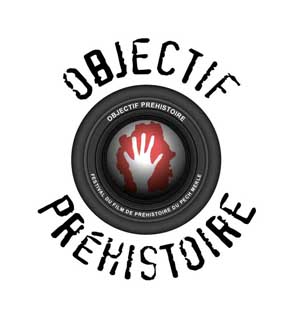 5, 6 et 7 juillet 2012 : Objectif Préhistoire, Premier festival du film de Préhistoire du Pech Merle Pendant 3 jours, le Centre de Préhistoire du Pech Merle propose une manifestation associât Préhistoire et Cinéma ? Tout au long de ces journées, des films récents sur le thème de la préhistoire sont projetés et mis en compétition. Soumis à l’appréciation d’un jury de professionnels de la Préhistoire et de l’audiovisuel, ainsi qu’au public, les meilleurs films seront récompensés.Un festival original !L’originalité du festival réside aussi dans la diversité des films mis en compétition : du documentaire bien sûr, mais également du film d’animation, de la fiction, du film d’auteur ou encore des émissions de télévision. Il y en aura pour toius les goûts, du curieux à l’amateur, de 7 à 77 ans.Les récompenses :A l’issue du festival, 5 prix seront remis aux meilleurs films.Le jury des professionnels décernera :- Le Grand Prix du Jury- Le prix de la Médiation scientifique- le Prix de l’approche originalepour attribuer le quatrième prix, le Prix du public, nous faisons appel à vous ! Tout au long du festival, vous pourrez voter pour votre film préféré grâce à une urne placée dans la salle, mais vous pouvez aussi rejoindre le Jury public (prévoyez d’assister à toutes les projections !)/ Vous pouvez vous inscrire en envoyant un mail à : festival@pechmerle.comUn cinquième prix, celui des enfants, sera remis par les enfants de l’office intercommunal des sports et loisirs de Lot-Célé.Les membres du jury :Jean VAQUER, archéologue, spécialiste du Néolithique, Directeur de recherche au CNRSPedro LIMA, journaliste scientifiqueLaetitia DION, Festival International du Film archéologique de Bordeaux, ICRONOSFrancis DURANTHON, Directeur du Muséum d’Histoire Naturelle de ToulouseDavid GEOFFROY, réalisateur de documentaristeLes invités du Festival :Yanik LE GUILLOU, préhistorien, DRAC Midi-Pyrénées, Ministère de la CultureTahar BEN REDJEB, archéologue à la DRAC Picardie, directeur du Festival International du Film archéologique d’AmiensEmmanuel ROUDIER, dessinateur de bande dessinée, auteur de « Néandertal »Les membres du jury :• Francis DURANTHON, directeur du Muséum d’histoire naturelle de Toulouse • Laetitia DION, responsable d’Icronos le Festival International du film archéologique de Bordeaux.• Jean VAQUER, préhistorien, spécialiste du Néolithique, directeur de recherches au CNRS.• Pedro LIMA, journaliste scientifique • David GEOFFROY, réalisateur, récemment primé pour son film «Gergovie, archéologie d’une bataille» (2011).Les invités• Hélène COLDEFY, directrice de l’unité de programme «Découverte et Connaissance» à ARTE France. • Yanik LE GUILLOU, préhistorien en charge du suivi des grottes ornées, DRAC Midi-Pyrénées, Ministère de la Culture. • Tahar BEN REDJEB, archéologue, DRAC Picardie, directeur du Festival International du Film archéologique d’Amiens. • Emmanuel ROUDIER, dessinateur de bande dessinée, auteur de la série « Néandertal ». • Marc AZEMA, réalisateur, préhistorien, auteur de «Préhistoire du Cinéma ...».• Sophie CATTOIRE, réalisatrice «Le dernier paysan préhistorien». • Gilbert PEMENDRANT, propriétaire de la Grotte de Bernifal.• Axel CLEVENOT, réalisateur «Les Premiers Européens» (sous réserve). • Pierre PETREQUIN, réalisateur «Jade : grandes haches alpines du Néolithique européen...». • Rob HOPE, réalisateur «Les montagnes néolithiques».• Laurent ORLUC, réalisateur «L’Homme de Flores ou le conte des derniers Hobbits».Présentation en avant-première du festival :le vendredi 22 juin, 20h30, à Pech Merle.Le samedi 30 juin, 20h30, cinéma l’Atalante de Gourdon.Le visuel du festival est réalisé par Troub’s, auteur de bande dessinée.L’équipe de bénévoles recrute !Si vous souhaitez participer bénévolement à l’organisation, apporter votre aide en amont ou pendant le festival, n’hésitez pas à nous contacter.Contact :Musée du Pech Merle Tel. 05.65.31.23.33Contact organisation : 
festival@pechmerle.comContact presse : presse.objectif-prehist@pechmerle.comVous pouvez suivre notre actualité sur notre page Facebook : Objectif PréhistoireL’avant Objectif PréhistoireLa création de ce Festival du film de Préhistoire fait suite aux rencontres « Préhisto’Pix » qui se sont tenues en juillet 2011 au Centre du Pech Merle.Texte présentation généralePhoto illustrationVisuel programme 2011Lien pour télécharger le programme Préhisto’PixMettre ici les liens des 5 vidéos « Préhisto’Pix »